\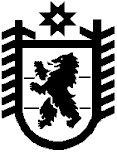 Республика КарелияKarjalan Tazavaldu Администрация Пряжинского национального муниципального районаPriäžän kanzallizen piirin hallindoПОСТАНОВЛЕНИЕ« 21» декабря 2021 г.                                                                    № 703пгт ПряжаPriazan kylaО внесении изменений в постановление администрации Пряжинского национального муниципального района от 16 декабря 2019 года № 736 «Об утверждении состава комиссии по предупреждению и ликвидации чрезвычайных ситуаций и обеспечению пожарной безопасности»	В целях предупреждения возникновения и ликвидации последствий чрезвычайных ситуаций на территории Пряжинского национального муниципального района и в связи с вновь введенным п. 2.1. ст. 4.1 Федерального закона № 68-ФЗ «О защите населения и территорий от чрезвычайных ситуаций природного и техногенного характера» 	Администрация Пряжинского национального муниципального районаП О С Т А Н О В Л Я Е Т:	1. Внести изменение в приложение № I постановления администрации Пряжинского национального муниципального района от 16 декабря 2019 года № 736 «Об утверждении состава комиссии по предупреждению и ликвидации чрезвычайных ситуаций и обеспечению пожарной безопасности», изложив в следующей редакции:Приложение № 1Утверждено постановлением администрации Пряжинского национального муниципального районаот «16» декабря 2019 года № 736,Внесено изменение постановлением«21» декабря 2021 года № 703Состав комиссии	Пряжинского национального муниципального района по предупреждению и ликвидации чрезвычайных ситуаций и обеспечению пожарной безопасности (далее - КЧС и ОПБ):Председатель КЧС и ОПБ - Гаврош Оксана Михайловна, Глава администрации Пряжинского национального муниципального района; Заместитель председателя КЧС и ОПБ - Тарасов Александр Анатольевич,заместитель Главы администрации Пряжинского национального муниципального района; Секретарь КЧС и ОПБ - Волк Олег Яковлевич, начальник отдела помобилизационной работе, ГО и ЧС администрации Пряжинского национального муниципального района.Члены комиссии:Брюнеткин Дмитрий Геннадьевич - глава Чалнинского сельского поселения; Воронин Роман Андреевич - директор МУП «Пряжинское КУМИ» (по согласованию); Гарнин Валентин Леонидович - глава Пряжинского городского поселения; Денисенко Игорь Иванович - директор МКУ «ЕДДС» Пряжинского района (по согласованию); Дудник Александр Иванович - специалист по ГО и ЧС ГБУЗ «Пряжинская ЦРБ» (по согласованию); Иванов Анатолий Иванович - начальник ГУ РК «ОПС по Пряжинскому району» (по согласованию);Коренной Олег Владимирович - глава Матросского сельского поселения;Кузнецов Валерий Александрович - глава Святозерского сельского поселения;Круглов Роман Валерьевич - начальник дежурной части ОМВД России по Пряжинскому району (по согласованию); Нестеров Вадим Анатольевич - старший государственный инспектор Центра ГИМС по Пряжинскому району (по согласованию); Никифорова Вера Леонидовна – главный специалист отдела по мобилизационной работе, ГО и ЧС;Ореханов Андрей Иванович - глава Эссойльского сельского поселения – глава Пряжинского национального муниципального района;Пономарева Любовь Николаевна - глава Крошнозерского сельского поселения; Павлов Сергей Юрьевич - начальник отдела НД и ПР по Пряжинскому и Суоярвскому районам (по согласованию); Плеханов Алексей Юрьевич - директор ГКУ РК «Пряжинское центральное лесничество» (по согласованию); Чугай Александр Георгиевич - глава Ведлозерского сельского поселения.Глава администрации                                                                  О.М. Гаврош